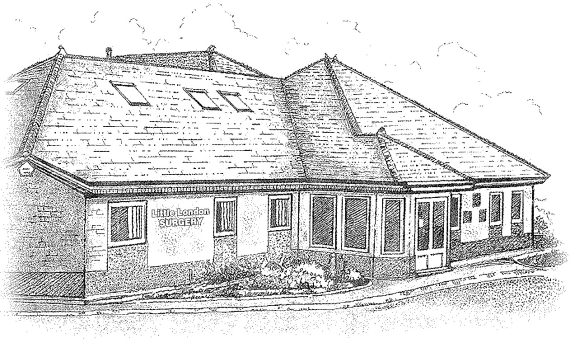 LITTLE LONDON SURGERYPATIENT REFERENCE GROUP - TERMS OF REFERENCE1. Title of the GroupThe Group shall be calledLITTLE LONDON SURGERY PATIENT REFERENCE GROUP.2. Aims of the GroupLittle London Surgery Patient Reference Group (PRG) is intended to: act as acritical friend, advising on the patient perspective of service quality andresponsiveness; encourage greater patient involvement and responsibility for theirown health; organize health promotion events to raise patient awareness of healthissues; seek the views of patients and foster good communications between theSurgery and work to improve where possible patient services.3. Membership of the GroupMembership of the PRG shall be open and free to all registered Patients and staffof the Practice.4. Activities of the GroupThe PRG will actively seek to:4.1 Review internal performance information, (i.e. Internal Practice audits,Complaints, CQC reports, etc.).4.2 Obtain and review representative external feedback on the quality of theservices provided, (i.e. Friends &FamilyTest, GP Patient Experience Survey, etc.).4.3 Discuss issues and expectations from the patients’ point of view.4.4 Develop and agree with the practice action plans to improve services andmonitor progress.4.5 Seek to develop a representative PRG and involve patients in makingsuggestions to improve the services provided.4.6 Encourage health promotion to improve patient knowledge and supportpatients in taking greater responsibility for their own and their family’s health.4.7 Ensure ongoing and effective feedback and communication with patients4.8 Liaise with Walsall CCG patient participation group and other appropriatepatient networks to represent practice patient’s feedback/views to influencelocal provision of health and social care.5. Meetings of the Group5.1 The PRG will endeavour to meet no fewer than three times a year.5.2 Notice of meetings, minutes of meetings and information about the PRG’sactivities will be displayed  in the surgery waitingroom and on the website.5.3 PRG Members will be notified of meetings by email or by post.5.4 An annual report will be published on the Practice website’s PRG page.6. Organisation of the Group6.1 The PRG’s activities will be organised by the prg coordinators Jodie and Gayna in  consultation with the PRG members.6.2 Administrative assistance will be provided by staff at the Practice.